Муниципальное бюджетное образовательное учреждение средняя общеобразовательная школа №9 городского округа город Выкса Нижегородской областиПринят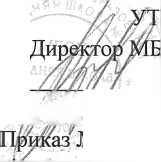 Педагогическим советом МБОУ СШ №9 Протокол №14 от «29»января 2016г.в!ППоложениео правилах постановки обучающихся на внутришкольный учетОбщие положенияВнутришкольный учет (далее - ВШУ) - одна из форм предупреждения асоциальных явлений в учебно - воспитательном процессе муниципального бюджетного общеобразовательного учреждения средней школы №9 (далее - Учреждения).Целью ВШУ является создание объективных условий для улучшения качества профилактической работы и усиление социальной и правовой защиты обучающихся.Данное Положение разработано на основании Федерального Закона Российской Федерации от 24.06.1999 г. № 120 - ФЗ «Об основах системы профилактики безнадзорности и правонарушений несовершеннолетних».Деятельность ВШУ основывается на принципах законности, демократизма, гуманного обращения с несовершеннолетними, поддержки семьи и взаимодействия с ней.Основания постановки на ВШУОснования для постановки на ВШУ исходят из статей 5,6,14 Федерального Закона «Об основах системы профилактики безнадзорности * и правонарушений несовершеннолетних»:систематические пропуски занятий без уважительных причин ;систематические нарушения Правил для обучающихся Устава школы;совершение правонарушения во внеурочное время и постановка на учет в КНД , ОПДН;совершение правонарушения, повлекшего за собой меры административного взыскания;нахождение учащегося и его семьи в социально опасном положении;совершение противоправного деяния до достижения возраста, с которого наступает уголовная ответственность.3. Порядок постановки на ВШУ     3.1. Постановка обучающихся на ВШУ осуществляется по решению Совета по профилактики правонарушений несовершеннолетних обучающихся (далее – Совет) и оформляется протоколом Совета.     3.2. При решении вопроса о постановке учащегося на контроль классный руководитель пишет представление в Совет с указанием оснований, определенных пунктом  2.1 и представляет на него характеристику.     3.3. Учащийся считается поставленным на ВШУ с момента вынесения решения Советом.Организация работы с обучающимися.     4.1. При постановке учащегося на ВШУ администрация совместно с классным руководителем и социально –психологической службы  школы осуществляет изучение личностных особенностей учащегося, материально – бытовых условий его семьи и особенности его воспитания в ней, организует индивидуальную работу с ним.     4.2. Привлечение обучающихся стоящих на ВШУ к участию в кружковой работе, классных и общешкольных мероприятиях.Основания для снятия с ВШУ     5.1. Снятие обучающихся с ВШУ происходит при наличии стабильных (на протяжении полугода) положительных тенденций в учебе, поведении и взаимоотношениях с окружающими.     5.2. Снятие учащегося с ВШУ осуществляет Совет по профилактике по письменному представлению классного руководителя.